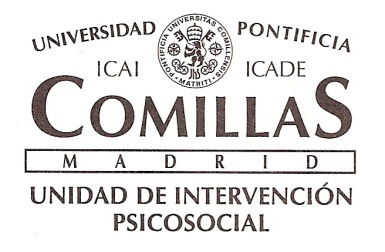 TRABAJO DE INVESTIGACION SOBRE LA VIDA DE PAREJA Desde hace más de veinte años vengo atendiendo a parejas en la consulta y en Programas de fines de semana. Como fruto de esta larga experiencia, he desarrollado un Programa de Mantenimiento de Vida de Pareja que consta de tres módulos, en los que se trabajan diferentes áreas de la vida de la pareja: 1. El impacto en cada miembro de la pareja de la cultura de donde proceden; del entorno geográfico e histórico donde han nacido y crecido; de la situación personal, familiar, social y psicológica que han vivido antes de formar la pareja. 2. El impacto y el papel de la comunicación en la vida de la  pareja.  3. El impacto e  importancia de la vida afectiva y sexual en la pareja. En este momento el Programa se va a ofertar en el encuadre de una investigación en la Universidad Pontificia de Comillas por lo que, aunque habitualmente la realización del Programa tiene un coste, ahora es una oportunidad para realizarlo de forma completamente gratuita. Actualmente se está organizando un nuevo grupo de Parejas que recibirán este Programa. Las condiciones para participar son: mostrar el interés por ello, tener la disponibilidad para llevar a cabo los tres módulos y contestar una serie de cuestionarios en tres momentos diferentes. Cada módulo se dará de 19:00 a 22:30 de la tarde de lunes a jueves durante una semana, para totalizar un número de catorce horas de Programa. A los diez días del primer módulo se llevará a cabo el segundo, con las mismas características y a los diez días del segundo se tendrá el tercero con las mismas características. El Programa se desarrollará en la Unidad de Intervención Psicosocial (UNINPSI), calle Mateo Inurria,  37, 28036  Madrid. Adjunto una breve presentación del mismo.  Quienes deseen participar  en el proyecto, favor  escribir a: congruencia@hotmail.com Mi agradecimiento y mi bienvenida para todas aquellas parejas que quieran acercarse a participar  en este Programa, Ignacio Marquínez Calleja  PROYECTO  DE  TRABAJO  CON  PAREJAS Este Proyecto consta de tres módulos. Ofrecemos a continuación  una breve reseña del contenido, fundamentación y objetivo de cada uno.  MÓDULO  1                                               INICIO  DE  LA  PAREJAEste módulo está centrado en trabajar los inicios de la pareja y lo que cada uno aporta a la misma desde su historia previa, desde su familia de origen y desde su desarrollo personal:  *  Revisión sobre el momento inicial de la relación y cómo lo  vivió cada uno.* Revisión sobre la cultura familiar de la que proviene cada uno al   encontrarse con su actual pareja.  *  Revisión sobre la cultura social de la que proviene cada uno al encontrarse   con su actual pareja. *  Ideas y reflexiones que cada uno aporta sobre la vida de pareja al conocerse    y experiencias de vida de pareja vividas y observadas en su entorno.  *  Posibles situaciones sin cerrar en la pareja que se quieran solventar.  MÓDULO  2                                COMUNICACIÓN  EN  LA  PAREJA “La comunicación es el único factor y el más importante que afecta la salud de la persona y sus relaciones con los demás” – dice Virginia SATIR. Y para Paul  WATZLAWICK no hay nada en el ser humano que no sea una conducta y, toda conducta, es comunicación. En este módulo se trabajan los aspectos fundamentales de la comunicación: Qué es la comunicación y tipos de comunicación  La patología en la comunicación.  Papel de la comunicación en los diferentes contextos de pareja, familia, organización. Saber  diferenciar  entre  lo obvio y lo imaginado; entre sentir  juzgar; entre informar y comunicarse. Revisar cuáles son los canales formales de comunicación. El  papel  de  las  diferencias  en  la  comunicación  y  cómo manejarlas. MODULO  3               VIDA  AFECTIVA  Y  SEXUAL  EN  LA  PAREJALa sexualidad pertenece al diseño originario del ser humano. Ninguna persona inventó ni diseñó la sexualidad: se la encontró siempre como parte constitutiva de su ser. Lo que sí ha dependido de las personas es su forma de concebirla, practicarla, demonizarla o respetarla…La cultura de cada pueblo y de cada época ha dado diferentes lecturas a la sexualidad.Revisamos cómo es para cada quien la sexualidad: ¿es fuente de la procreación, es placer, es comunicación profunda compartida, es pecado, es fastidio, es un ídolo, es fuente de ansiedad…? Junto a la sexualidad,  trabajamos también  el tema de la vida afectiva. Vida afectiva concebida como el cultivo del afecto ¿Vida sexual es igual a vida afectiva? ¿Se puede prescindir de la vida afectiva? ¿Y de la sexual?.MÓDULO  1                                              INICIO  DE  LA  PAREJA MÓDULO  2                               COMUNICACIÓN  EN  LA  PAREJA MÓDULO  3              VIDA  AFECTIVA  Y  SEXUAL  EN  LA  PAREJA 